M.Of.Nr.160 din 28 februarie 2019                           Sursa Act:Monitorul OficialORDIN NR. 3185
privind aprobarea organizarii simularii evaluarii nationale pentru elevii clasei a VIII-a si a simularii probelor scrise ale examenului de bacalaureat national in anul scolar 2018-2019   In temeiul prevederilor art. 74 alin. (5), art. 77 alin. (5) si ale art. 94 alin. (2) lit. e) din Legea educatiei nationale nr. 1/2011, cu modificarile si completarile ulterioare,in baza prevederilor Ordinului ministrului educatiei, cercetarii, tineretului si sportului nr. 3.753/2011 privind aprobarea unor masuri tranzitorii in sistemul national de invatamant, cu modificarile ulterioare,
   in temeiul prevederilor art. 12 alin. (3) din Hotararea Guvernului nr. 26/2017 privind organizarea si functionarea Ministerului Educatiei Nationale, cu modificarile si completarile ulterioare,
   ministrul educatiei nationale emite prezentul ordin.
   Art. 1. - (1) Se aproba organizarea simularii evaluarii nationale pentru elevii clasei a VIII-a si a simularii probelor scrise ale examenului de bacalaureat national in anul scolar 2018-2019, pentru familiarizarea elevilor cu rigorile unei evaluari nationale, respectiv ale unui examen de bacalaureat national si cu scopul de a optimiza rezultatele obtinute de catre elevii din invatamantul preuniversitar la finalul studiilor gimnaziale/liceale.
   (2) Simularea evaluarii nationale se organizeaza pentru elevii claselor a VIII-a, la care participa si elevii clasei a VII-a.
   (3) Simularea probelor scrise ale examenului de bacalaureat national se organizeaza pentru elevii claselor terminale ale liceului, a XII-a zi si a XIII-a seral/frecventa redusa, la care participa si elevii claselor a XI-a zi si a XII-a seral/frecventa redusa, invatamant de masa.
  Art. 2. - Se aproba Calendarul simularii evaluarii nationale pentru elevii clasei a VIII-a si al simularii probelor scrise ale examenului de bacalaureat national, in anul scolar 2018-2019, prevazut in anexa nr. 1.
  Art. 3. - (1) Disciplinele la care se organizeaza simularea evaluarii nationale pentru elevii clasei a VIII-a in anul scolar 2018-2019 sunt: limba si literatura romana, limba si literatura materna (pentru elevii apartinand minoritatilor nationale care au urmat cursurile gimnaziale in limba materna), matematica.
   (2) Lista continuturilor pentru simularea evaluarii nationale pentru elevii clasei a VII-a in anul scolar 2018-2019 este cea prevazuta in anexa nr. 2.
   (3) Lista continuturilor pentru simularea evaluarii nationale pentru elevii clasei a VIII-a in anul scolar 2018-2019 este cea prevazuta in anexa nr. 3.
  Art. 4. - (1) Disciplinele la care se organizeaza simularea probelor scrise ale examenului de bacalaureat national pentru elevii clasei a XI-a zi si clasa a XII-a seral/frecventa redusa, invatamant de masa, in anul scolar 2018-2019 sunt: limba si literatura romana, limba si literatura materna (pentru elevii de la toate filierele, profilurile si specializarile, care au urmat studiile liceale intr-o limba a minoritatilor nationale), matematica si istorie.
   (2) Lista continuturilor pentru simularea probelor scrise ale examenului de bacalaureat national pentru elevii clasei a XI-a zi si clasa a XII-a seral/frecventa redusa, invatamant de masa, in anul scolar 2018-2019 este prevazuta in anexa nr. 4.  Art. 5. - (1) Disciplinele la care se organizeaza simularea probelor scrise ale examenului de bacalaureat national pentru elevii clasei a XII-a si a XIII-a seral/frecventa redusa in anul scolar 2018-2019 sunt: limba si literatura romana, limba si literatura materna (pentru elevii de la toate filierele, profilurile si specializarile, care au urmat studiile liceale intr-o limba a minoritatilor nationale), matematica, istorie, fizica, chimie, biologie, informatica, geografie, logica, argumentare si comunicare, psihologie, economie, sociologie, filosofie.
   (2) Lista continuturilor pentru simularea probelor scrise ale examenului de bacalaureat national pentru elevii clasei a XII-a si a XIII-a seral/frecventa redusa in anul scolar 2018-2019 este cea prevazuta in anexa nr. 5.
  Art. 6. - Desfasurarea simularii evaluarii nationale pentru elevii clasei a VIII-a si a simularii probelor scrise ale examenului de bacalaureat national, in anul scolar 2018-2019, se realizeaza in baza unei proceduri, care va fi comunicata inspectoratelor scolare.
  Art. 7. - (1) Rezultatele obtinute de elevi la simularea evaluarii nationale pentru absolventii clasei a VIII-a si la simularea probelor scrise ale examenului de bacalaureat national in anul scolar 2018-2019 sunt analizate la nivelul fiecarei unitati de invatamant in care s-au desfasurat aceste simulari, prin discutii individuale cu elevii, dezbateri la nivelul clasei, sedinte cu parintii, precum si la nivelul consiliului profesoral, in vederea adoptarii unor masuri pentru imbunatatirea performantelor scolare.
   (2) La solicitarea scrisa a elevului sau a parintelui/tutorelui, notele obtinute la simularile nationale pot fi trecute in catalog.
  Art. 8. - Directia generala invatamant secundar superior si educatie permanenta, Directia generala educatie timpurie, invatamant primar si gimnazial, Directia minoritati, Centrul National de Evaluare si Examinare, inspectoratele scolare judetene/al municipiului Bucuresti si unitatile de invatamant duc la indeplinire prezentul ordin.
  Art. 9. - Anexele nr. 1-5 fac parte integranta din prezentul ordin.
  Art. 10. - Prezentul ordin se publica in Monitorul Oficial al Romaniei, Partea I.


Ministrul educatiei nationale,
Ecaterina Andronescu
   Bucuresti, 18 februarie 2019.
   Nr. 3.185.
ANEXA Nr. 1

CALENDARUL
simularii evaluarii nationale pentru elevii clasei a VIII-a si al simularii probelor scrise ale examenului de bacalaureat national, in anul scolar 2018-2019
   a) Simulare evaluare nationala pentru elevii clasei a VIII-a** La simularea evaluarii nationale pentru elevii clasei a VIII-a participa si elevii claselor a VII-a
   11 martie 2019   Limba si literatura romana - proba scrisa
   12 martie 2019   Matematica - proba scrisa
   13 martie 2019   Limba si literatura materna - proba scrisa
   22 martie 2019   Afisarea rezultatelor    b) Simulare probe scrise ale examenului de bacalaureat national 
   18 martie 2019   Proba E) a) - proba scrisa - Limba si literatura romana
   19 martie 2019   Proba E) b) - proba scrisa - Limba si literatura materna
   20 martie 2019   Proba E) c) - proba scrisa - proba obligatorie a profilului
   21 martie 2019   Proba E) d) - proba scrisa - proba la alegere a profilului si specializarii - se organizeaza numai pentru elevii clasei a XII-a
   29 martie 2019   Afisarea rezultatelor
 ANEXA Nr. 2

LISTA
continuturilor pentru simularea evaluarii nationale pentru elevii clasei a VII-a in anul scolar 2018-2019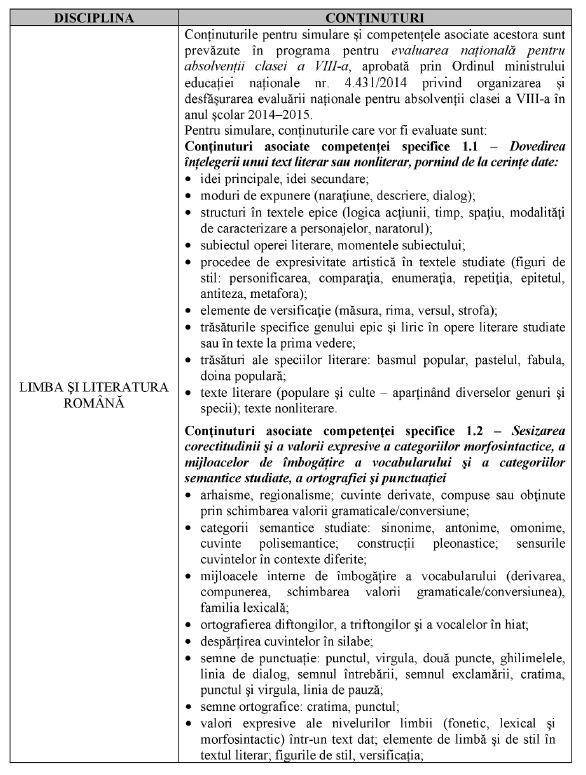 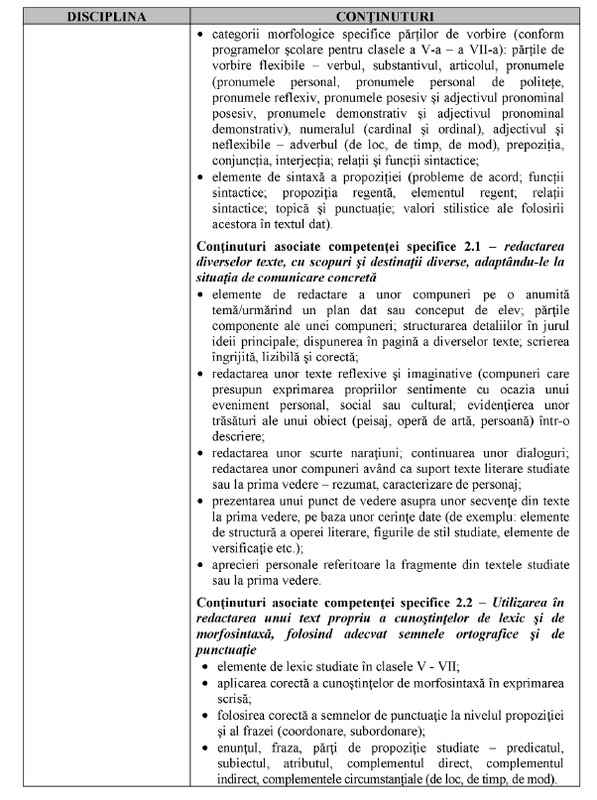 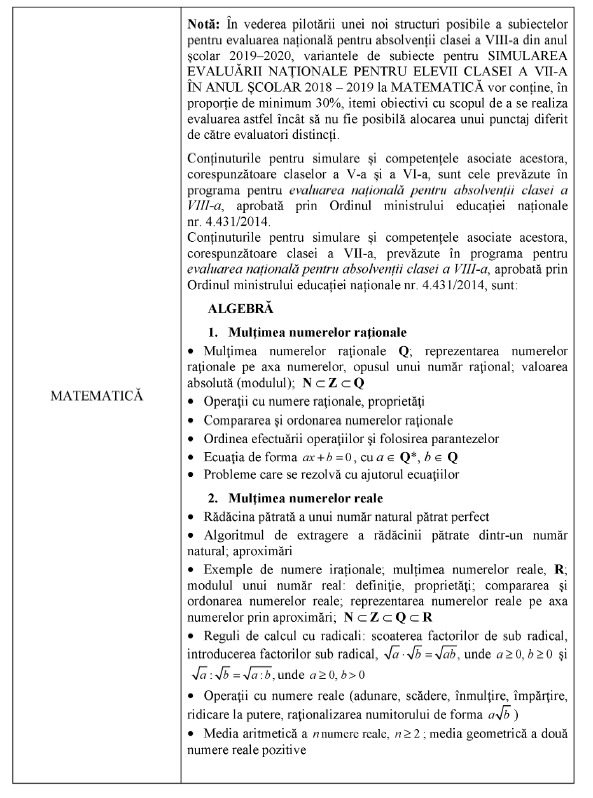 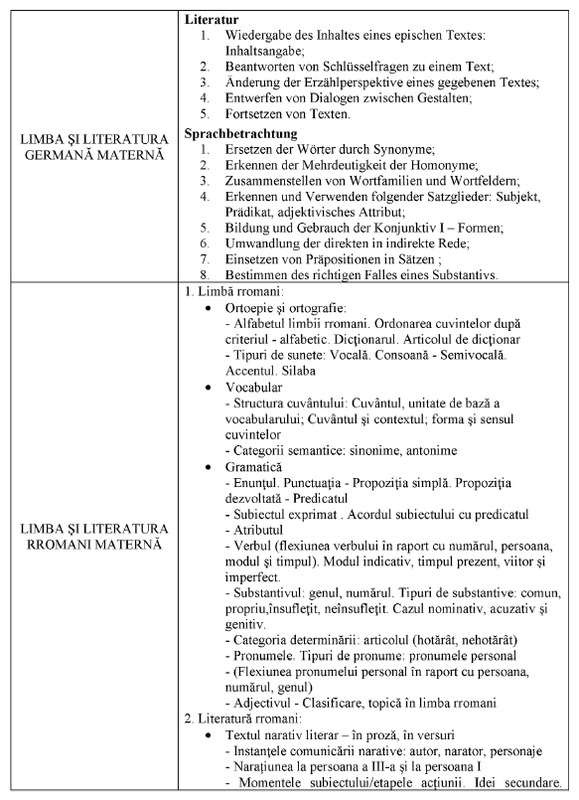 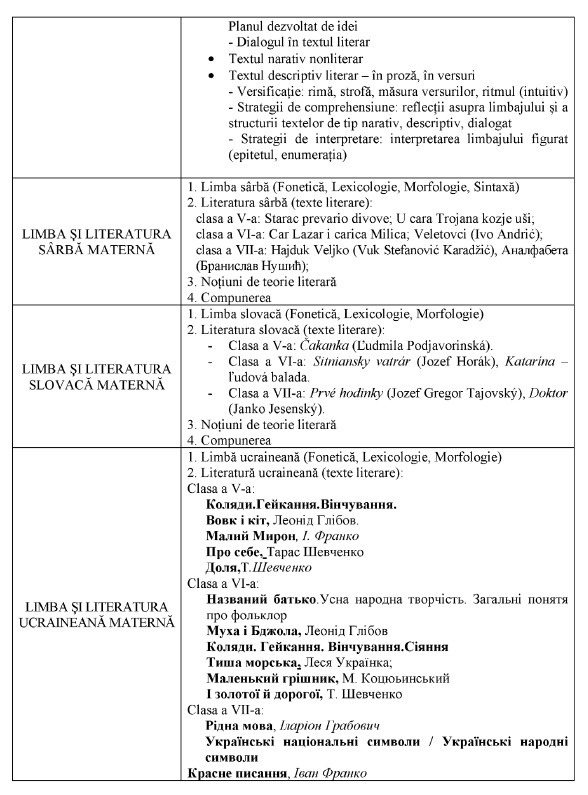 ANEXA Nr. 3LISTA conţinuturilor pentru simularea evaluării naţionale pentru elevii clasei a VIII-a în anul şcolar 2018-2019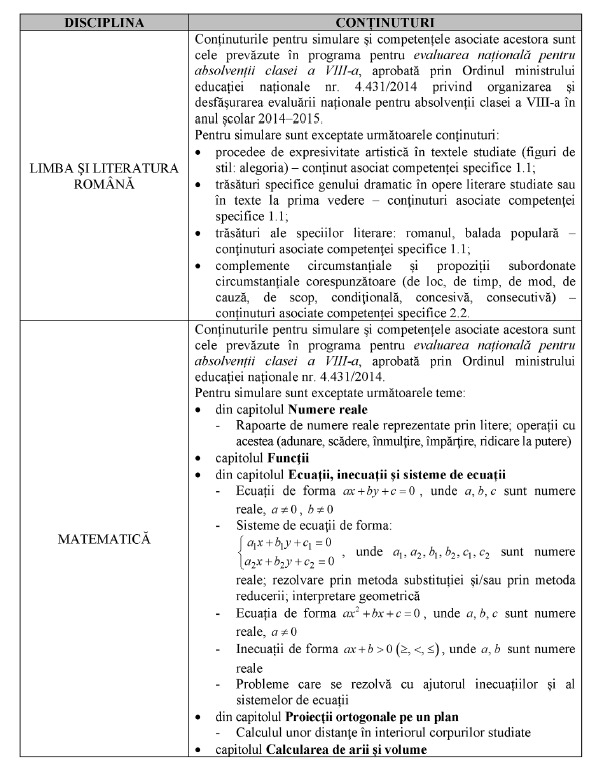 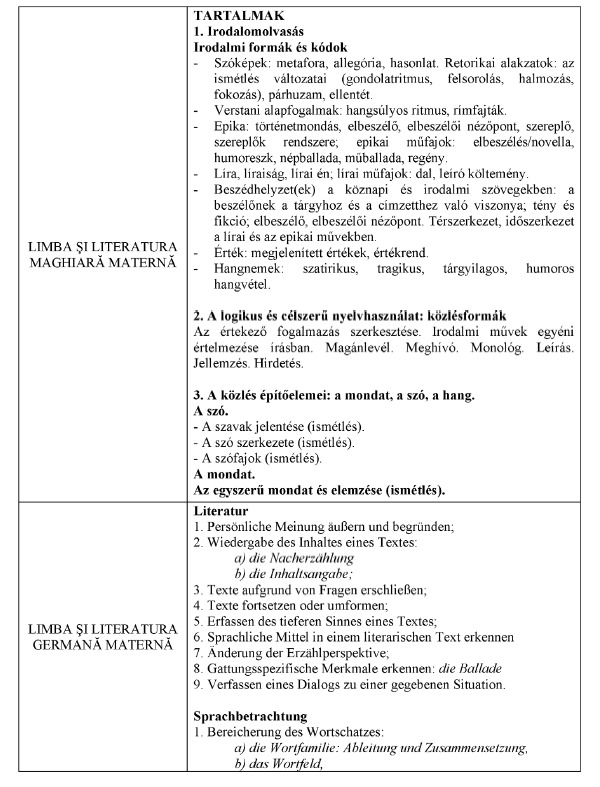 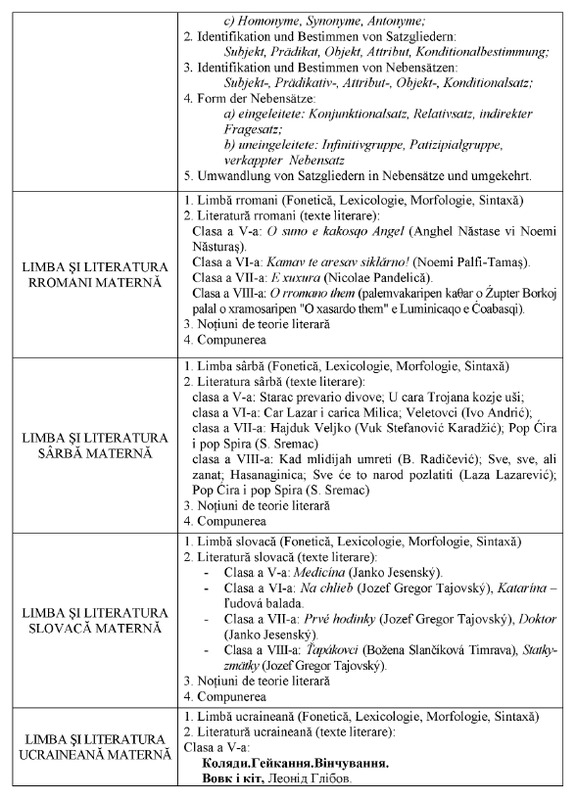 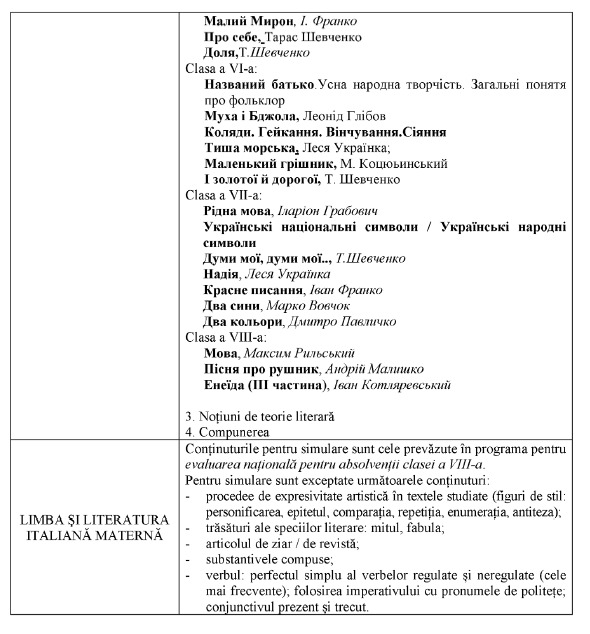 ANEXA Nr. 4LISTA conţinuturilor pentru simularea probelor scrise ale examenului de bacalaureat naţional pentru elevii clasei a XI-a zi şi clasa a XII-a seral/frecvenţă redusă, învăţământ de masă, în anul şcolar 2018-2019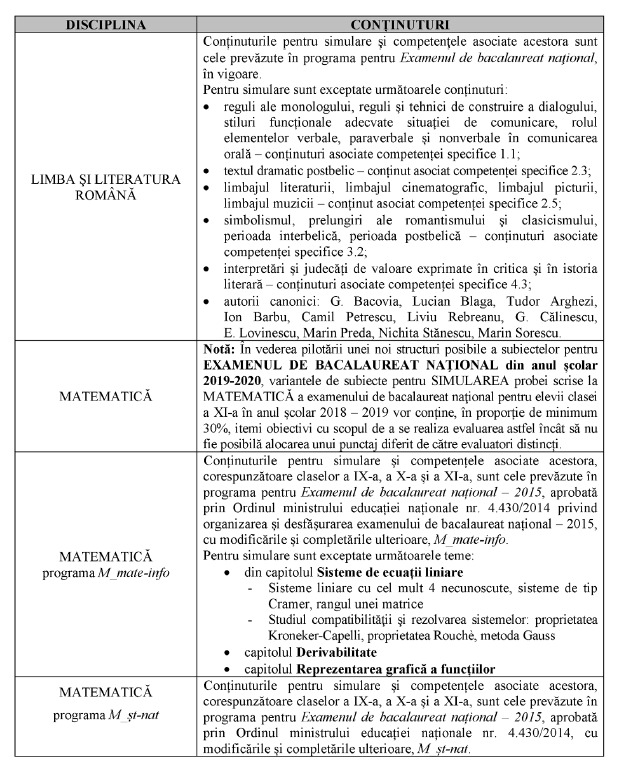 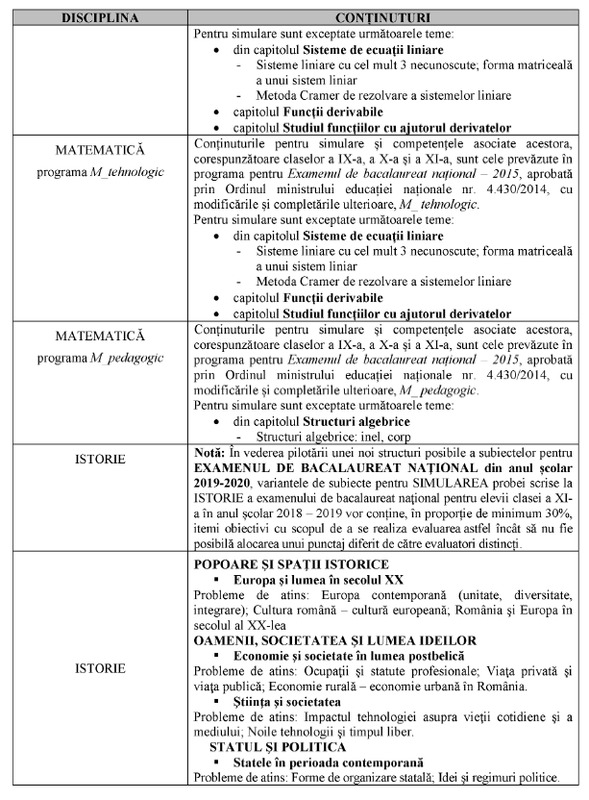 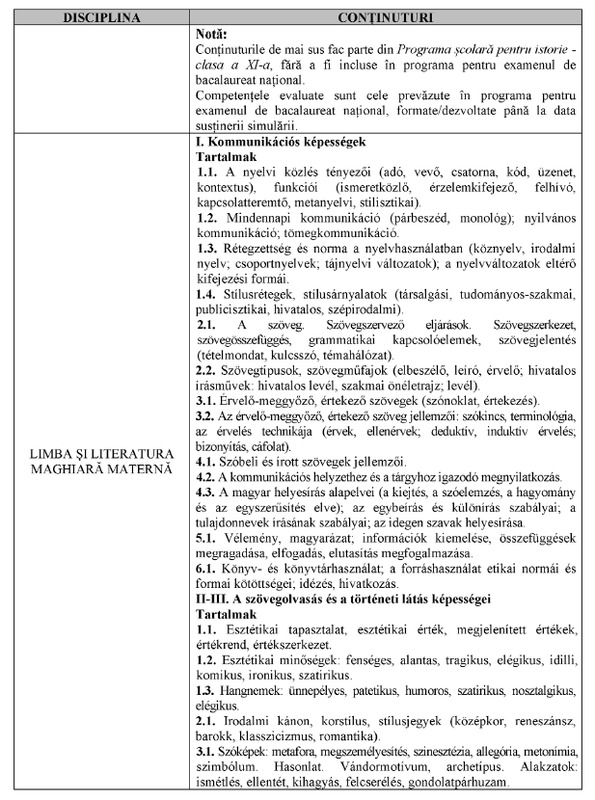 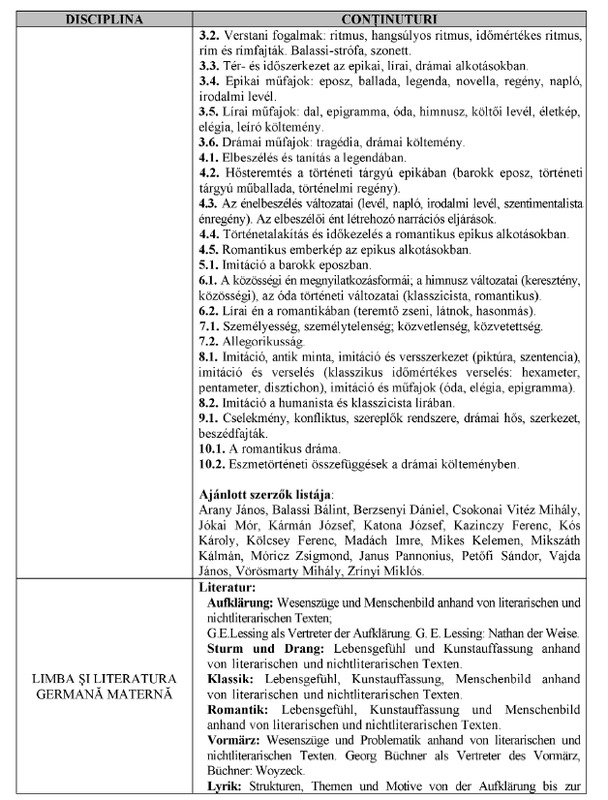 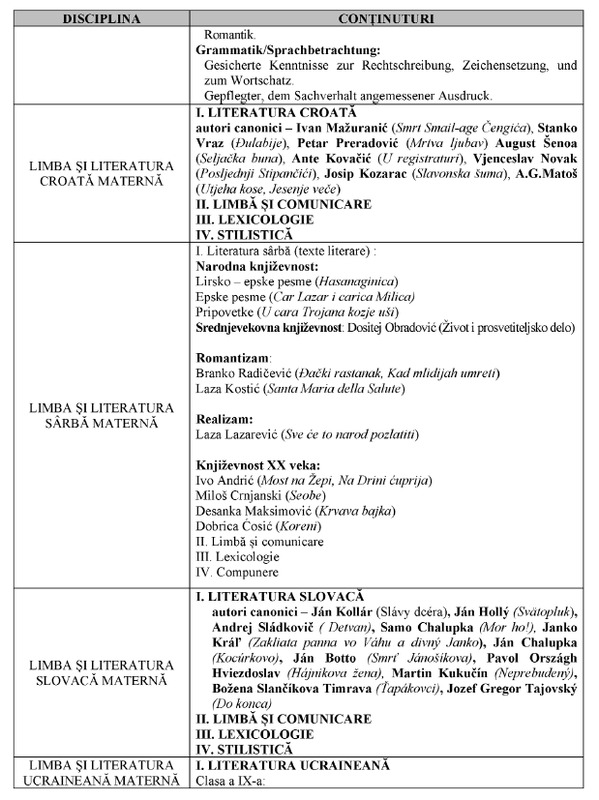 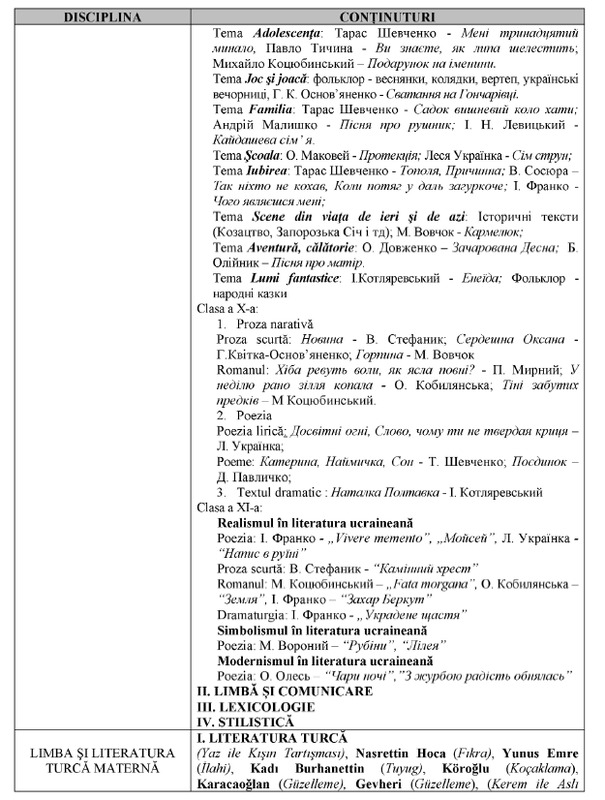 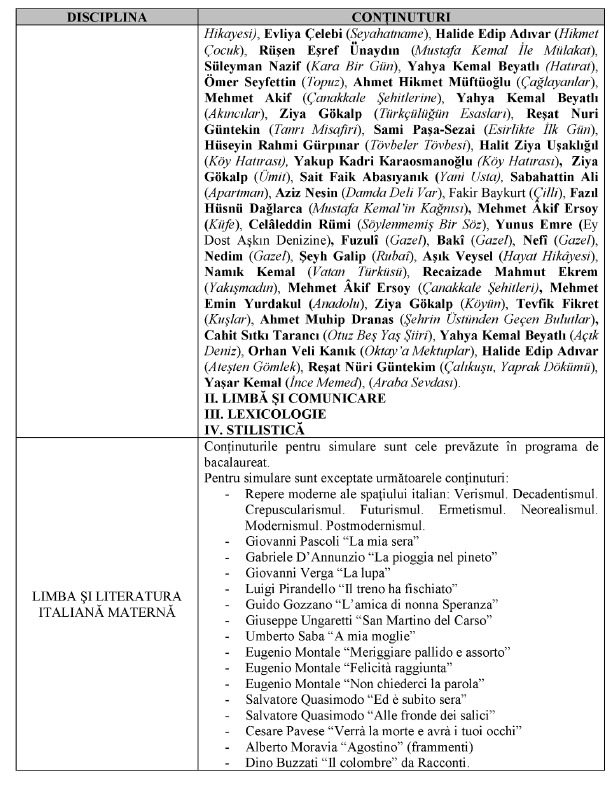 ANEXA Nr. 5LISTAconţinuturilor pentru simularea probelor scrise ale examenului de bacalaureat naţional pentru elevii clasei a XII-a în anul şcolar 2018-2019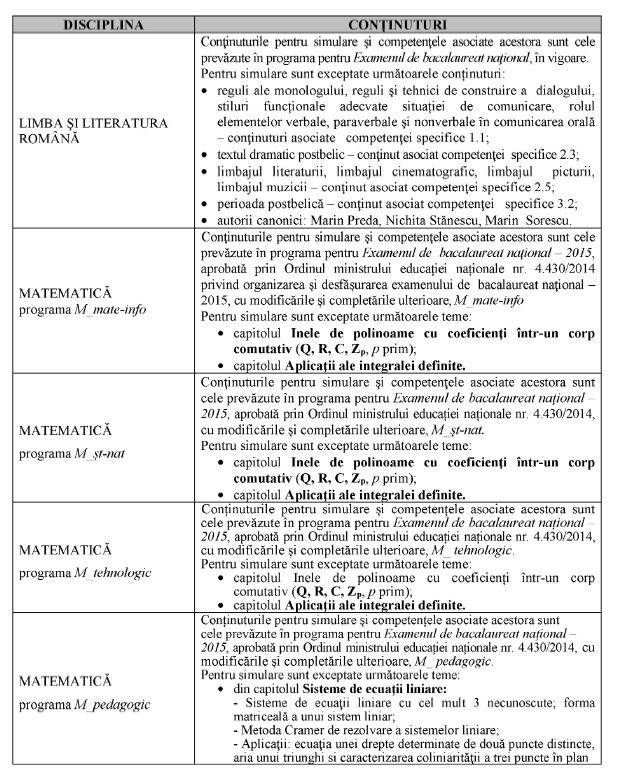 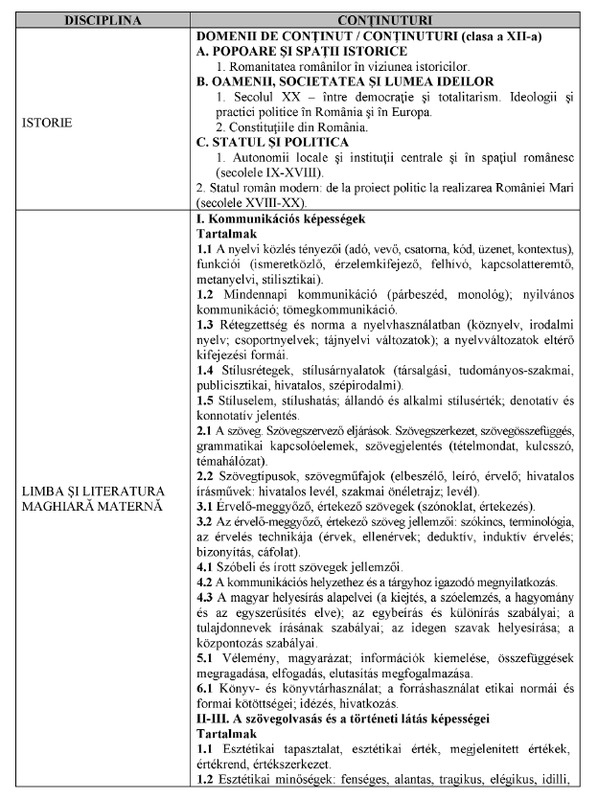 ORDIN ADMINISTRATIE PUBLICA 3185/2019VigoareEmitent: Ministerul Educatiei si Cercetarii 
Domenii: InvatamintM.O. 160/2019Ordin privind aprobarea organizarii simularii evaluarii nationale pentru elevii clasei a VIII-a si a simularii probelor scrise ale examenului de bacalaureat national in anul scolar 2018-2019Ordin privind aprobarea organizarii simularii evaluarii nationale pentru elevii clasei a VIII-a si a simularii probelor scrise ale examenului de bacalaureat national in anul scolar 2018-2019